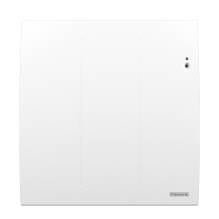 RADIATEUR CHALEUR DOUCE FACADE CHAUFFANTE + CORPS DE CHAUFFE ALUMINIUMINGENIO 3Les émetteurs électriques seront de marque Thermor, modèle INGENIO 3, type radiateur connecté à façade chauffante + corps de chauffe aluminium, disponibles en versions horizontale et verticale. Les appareils seront équipés d’une régulation électronique numérique à compensation de dérive, de précision 0,1°C. Leur coefficient d’aptitude sera égal à 0,1 (version horizontale) et 0,1 (version verticale). Ces radiateurs électriques sont également les plus compacts du marché.A puissance égale, les émetteurs pourront s’installer en lieu et place de la majorité des convecteurs, sans avoir à remplacer le support mural du produit déjà en place. Un accessoire sera également proposé pour permettre le remplacement de tous les convecteurs du marché sans avoir à repercer le mur.Ils seront équipés d’un boîtier digital tactile connecté ayant les fonctions suivantes :Pilotage IntelligentAuto-programmation : mémorisation automatique du rythme de vieAnticipation de la chauffe : mesure et mémorisation du temps de montée en température pour anticiper la mise en chauffeAdaptation aux imprévus : détection des présences et absences inhabituelles, détection automatique des ouvertures/fermetures de fenêtresLa détection d’occupation comprendra un capteur infrarouge et un capteur de luminosité, et ne détecte pas les animaux < 40 cm. L’appareil devra être capable de passer en mode Confort -1 en 30 min maximum et en mode Confort -2 en 1h maximum en cas d’absence.Programmation modifiable journalièreConnectivité :Possibilité de jumeler les appareils situés dans une même pièce (les appareils partagent les informations de détection, et une action sur un appareil se répercute automatiquement sur les autres)Possibilité de contrôler les appareils à distance via smartphone (avec l’offre Cozytouch)Consommation énergétique :Indicateur de consommation visuel (échelle de couleur sur le boîtier)Estimation de la consommation en kW et eurosVerrouillage possible des commandes et paramètres par code PINAccès restreint activable facilement pour : Brider la température à une température maximale de 23°CEnclencher la fonction anti-chauffe compulsive Sécuriser l’accès au menu expert par code PINLa désactivation sera rendue possible par la réinitialisation du produitLes radiateurs chaleur douce INGENIO 3 intégreront le système Anti-Salissures Process (ASP) et Fil Pilote 6 ordres compatible avec les systèmes de programmation centralisée. Les émetteurs seront NF Électricité Performance - Catégorie 3 étoiles-œil, Classe II et IP 24. Ils seront éligibles c2e.